Voyage à Florence, Italie, du dimanche 15 mars au vendredi 20 MarsApporter :Serviette de toilette, savon et shampoing à l’Auberge.Chaussures étanches confortables.Imperméable.Lundi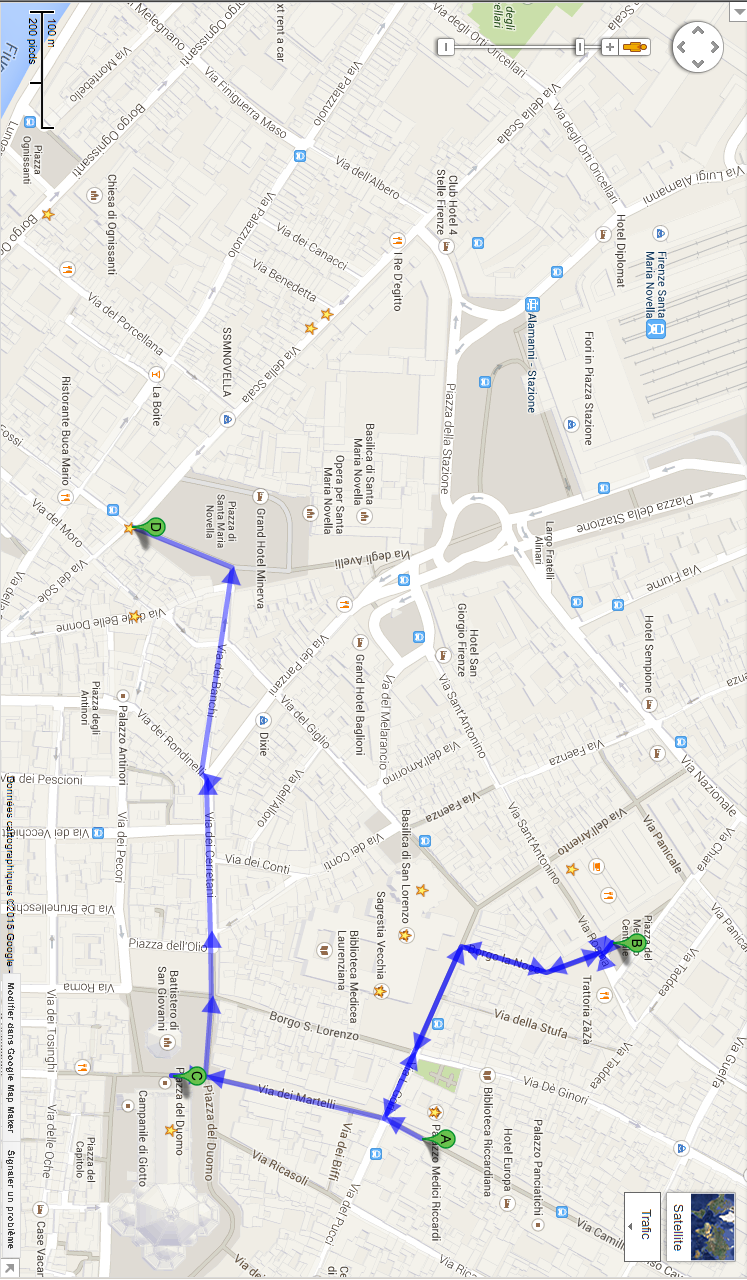 Mardi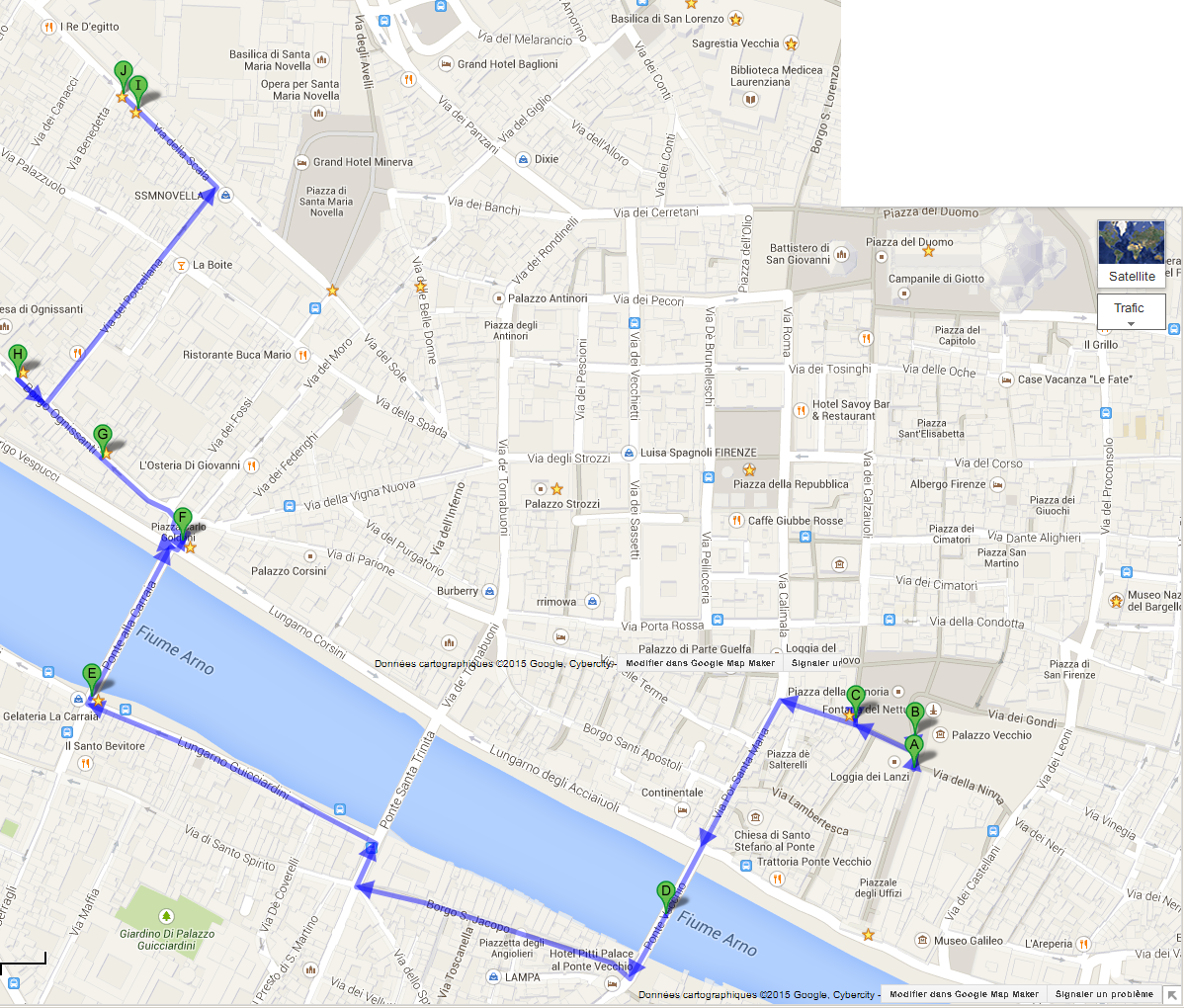 Mercredi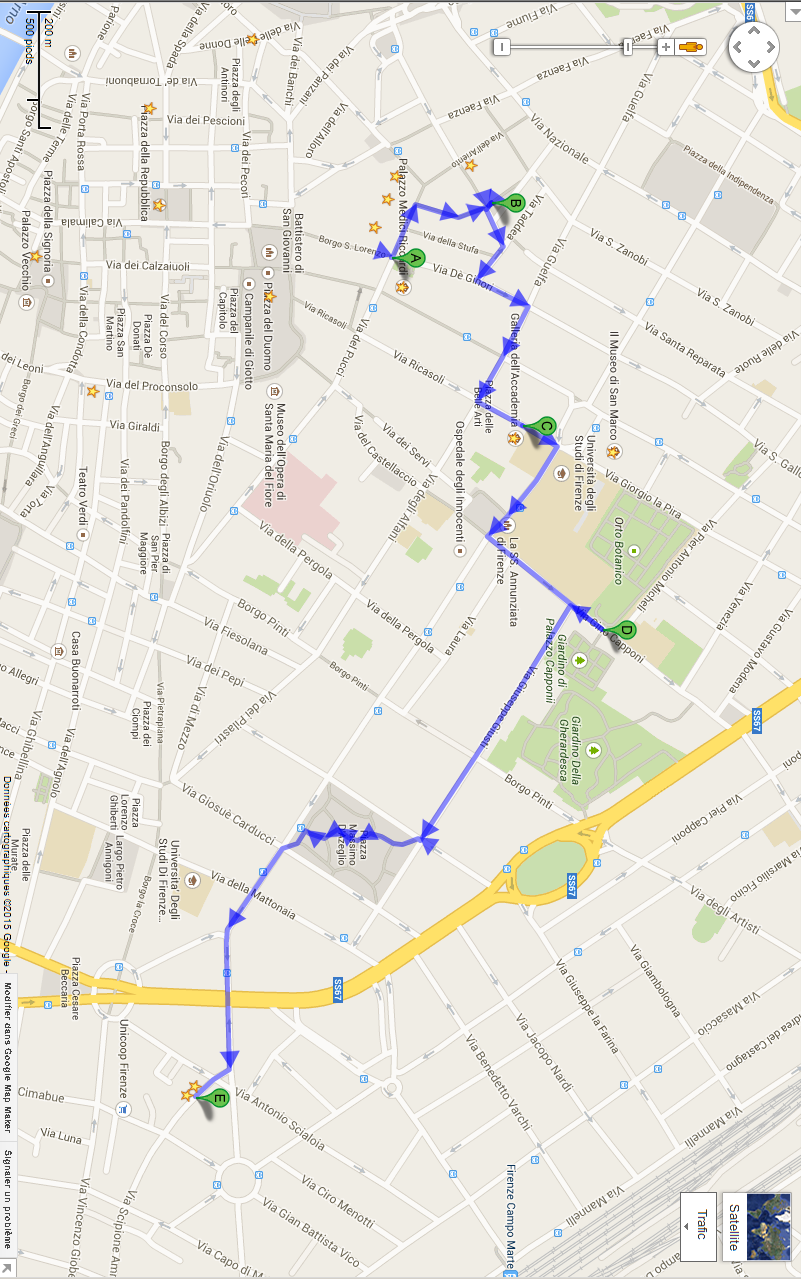 Jeudi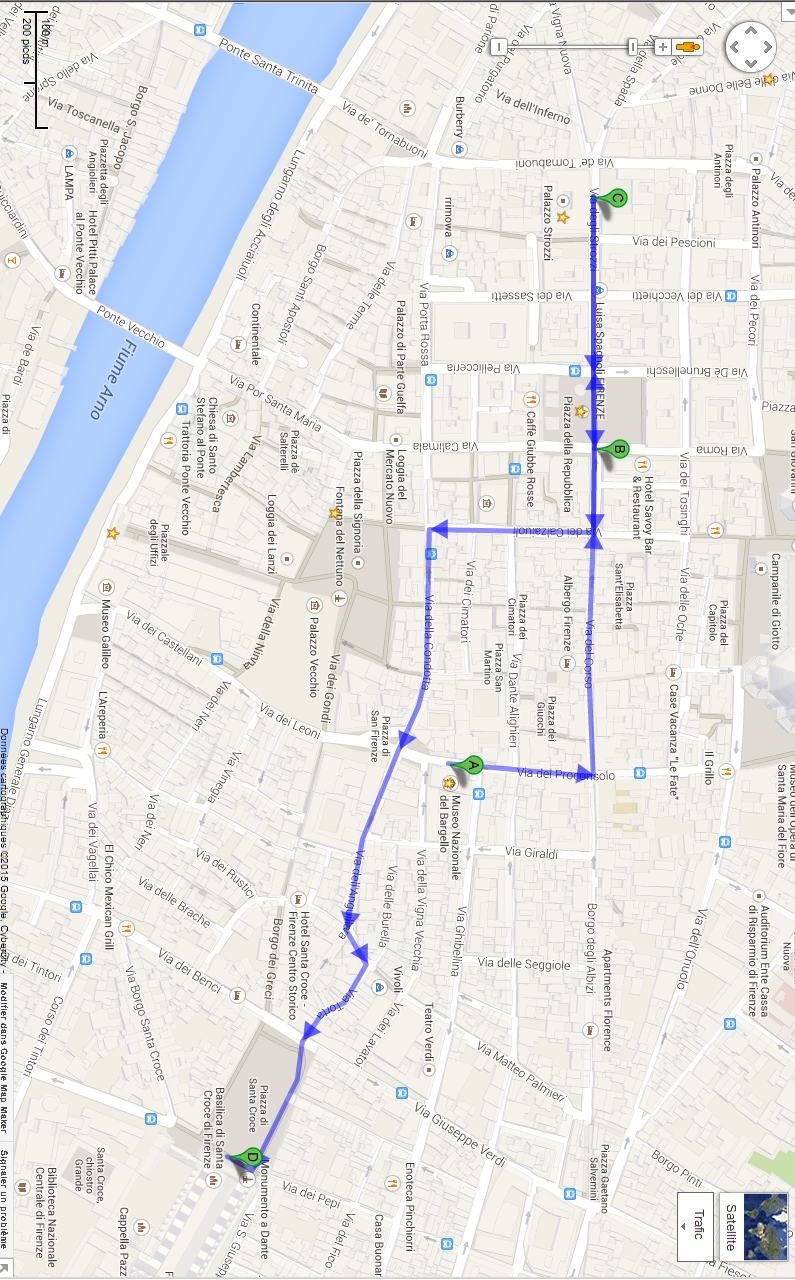 Infos diverses :INFO - PALAZZO MEDICI RICCARDI – CHAPEL OF BENOZZO GOZZOLISanta Maria del FioreLa cathédrale Santa Maria del Fiore (Sainte Marie de la Fleur, baptisée ainsi en rapport au Lys de Florence ou le Duomo) est la cathédrale / dôme du XIIIe siècle de l'archidiocèse de Florence à Florence en Toscane (Italie). Située piazza del Duomo dans le centre historique de Florence, elle est accolée au campanile de Giotto et face à la porte du Paradis du Baptistère Saint-Jean et à la Loggia del Bigallo. Avec son dôme de l'architecte Filippo Brunelleschi de 1436 (le plus grand du monde avec 45 mètres de diamètre) qui marque le début de l'architecture de la Renaissance, elle est classée au patrimoine mondial de UNESCO depuis 1982.Museo Novecento20ème siècle.Musée des OfficesDa martedì a domenica, ore 8,15-18,50Le musée des Offices est un des musées de Florence, il est installé dans le palais florentin dit « Galerie des Offices ».Il conserve et expose l'un des patrimoines artistiques les plus anciens et les plus célèbres au monde. Ouvert au public depuis 1765, le musée des Offices déploie, sur 8 000 m2, la plus belle collection au monde de peintures italiennes et des œuvres de tous les grands maîtres européens, d’Albrecht Dürer à Francisco de Goya.Villas et Galeries artistiquesGalleria D'Arte Frediano Farsetti Srl21/23 Lung'arno GuicciardiniGalleria Alessandro Bagnai S.A.S., Piazza Carlo Goldoni, 2Borgo Ognissanti, 12Borgo Ognissanti, 26Poggiali Alessandro E Forconi Natale Snc Via della Scala, 31Poggiali & Forconi Via della Scala, 29Basilica di San LorenzoLa basilique San Lorenzo, est l'une des plus riches églises de Florence, par les œuvres de Brunelleschi, Donatello, Michel-Ange, Bronzino, Verrocchio, Benozzo Gozzoli, Fra Filippo Lippi qu'elle comporte.La Basilique visible aujourd'hui a été édifiée à l'emplacement d'une église consacrée en 393 par Saint Ambroise de Milan, celle-ci étant considérée comme le plus ancien édifice religieux de la ville. La construction de l'édifice actuel a été entamée en 1424 par Filippo Brunelleschi et poursuivie par Antonio Manetti jusqu'en 1446, sa façade intérieure est de Michel-Ange, la façade extérieure, malgré les plans de celui-ci, reste inachevée.On y distingue :La façadeLa nef avec les traces sur le pavement de la crypte de la pierre tombale de Cosme l'Ancien (1464)deux chaires (1460-1466) de Donatello, dont celle utilisée par Savonarolele cénotaphe à Donatello de Raffaello Romanelli (1896)La chapelle Martelli avec l'Annonciation de Fra Filippo LippiL'ancienne sacristie, la Sagrestia Vecchia (1422-1428) au fond gauche du transept : Fresque du ciel astronomique du 4 juillet 1442 peint sur la voûte de la chapelle de l'abside par Giuliano Pesello. On y trouve le monument funéraire de Pierre le Goutteux et de son frère Jean.Les Chapelles des Médicis : La Chapelle des Princes, au premier étage (commandée en 1568, commencée en 1605, finie en 1929) avec les six sarcophages surmontés des statues des grands-ducs en bronze doré de Pietro Tacca et de son fils Ferdinando Tacca et ses mosaïques florentines, marqueteries de marbre de l'Opificio delle pietre dure, atelier-manufacture créé pour ces réalisations en 1588.La Nouvelle Sacristie (Sagrestia Nuova) datant de 1521, accessible par la précédente. Elle contient les tombeaux des Médicis, sculptés par Michel-Ange : celui duc d'Urbin Laurent et celui du duc de Nemours Julien, et le sarcophage unique de Laurent le Magnifique et de son frère Julien.La chapelle du Trésor, dans la crypte, avec ses reliquaires et ses objets d'orfèvrerie.Le cloîtreLa bibliothèque Laurentienne et son escalier à triple montée dessiné par Michel-Ange auquel on accède par le cloître, et qui donne accès à la salle de lecture.Le petit campanile de Ferdinando Ruggieri datant de 1740 en remplacement du précédent détruit par un incendie en 1423.Galleria Dell'AccademiaDa martedì a domenica, ore 8,15-18,50.La Galleria dell'Accademia est un musée de Florence abrité par l'Académie du dessin de Florence créée en 1562, transférée dans ses bâtiments en 1784, situé 58-60 rue Ricasoli, entre le Duomo et la Piazza San Marco, lors de la création de l'Académie des beaux-arts de Florence.Il abrite depuis 1873, entre autres œuvres, certaines majeures, de Michel-Ange, dont son David, devenu l'emblème du musée.VillasVia Scipione Ammirato, 101 et 99BargelloLe Musée national du Bargello est un musée de Florence installé depuis 1865 dans le palais du Bargello, avec ses collections de sculpture gothique et de la Renaissance, qui sont les plus importantes d'Italie.Salle de garde dite « de Michel-Ange »Bacchus ivre (1496–1497), Tondo Pitti, David-Apollon, Brutus de Michel-AngeBuste de Brutus (1539–1540)Piazza della RepubblicaCentro di Cultura Contemporanea StrozzinaLe CCC Strozzina, intégré à la Fondation du Palazzo Strozzi, est dédié à la production et à la présentation d’expositions thématiques suivant une approche interdisciplinaire des tendances actuelles de la culture contemporaine, et à l’accomplissement d’une mission visant à installer un centre d’art contemporain vivant et attractif au cœur de Florence.Basilica of Santa Croce in FlorenceOù Michel-Ange est enterré.Dimanche 15 mars10h15 : Départ Blois  16h50 : Vol AF 176618h40 : Arrivée Florence20h30 : Installation dans l’Auberge Villa CamerataOstello Villa Camerata, Firenze, Italia
Viale Augusto Righi 4,
50137 FirenzeLundi 16 mars7h00 : Petit déjeuner9h00 : Palazzo Medici-Riccardi12h00 : Pique-nique libre14h00 :  Cathedral Santa Maria del Fiore15 h00 : Museo NovecentoPalazzo Medici-RiccardiVia Camillo Cavour, 3, 50129 Firenze, ItalieMuseo Novecento
Piazza di Santa Maria Novella 9, 50123 FirenzeMardi 17 mars7h00 : Petit déjeuner9h00 : Musée des Offices12h00 : Pique-nique libre14h00 : Villas et Galeries artistiquesMusée des officesPiazzale degli UffiziMercredi 18 Mars7h00 : Petit déjeuner9h00 : Basilica di San Lorenzo12h00 : Pique-nique libre14h00 : Galleria Dell'AccademiaPiazza di San Lorenzo, 9Galleria Dell'AccademiaVia Bettino Ricasoli, 60Jeudi 19 Mars7h00 : Petit déjeuner9h00 : Museo des Bargello12h00 : Pique-nique libre14h00 :  StrozzinaVia del Proconsolo, 4Vendredi 20 Mars6h00 : Petit déjeuner6h30 : départ de l’auberge, horaire impératif10h00 : vol retour AF106711 h 50 : Arrivée Roissy CDG 16 h 30 : Arrivée à BloisOpening hours:weekdays and holidays: 9. 00 – 19. 00 
last admission at 18:30 
Closed Wednesday Entrance charges:full price € 7.00
reduced price € 4.00
children aged 6 to 12, military categories,
groups of over 15 people 
reductions for special categories